附圖一   補助耐震能力初步評估作業流程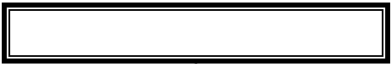      新竹縣政府公告受理補助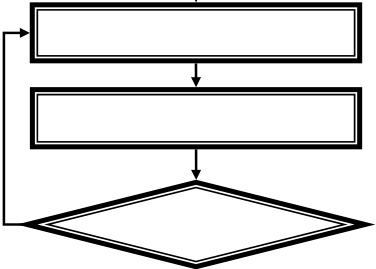 申請人檢具申請相關文件       新竹縣政府受理不合格書面審查合格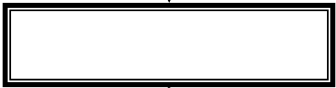         新竹縣政府核定           補助案件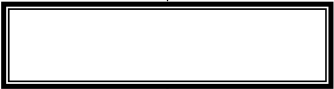 評估機構現地辦理初步評估    並製作初評報告書 評估機構完成審查(查核)                                          初步評估報告書向新竹縣政府  辦理請款       新竹縣政府撥付  評估及審查費用於評估機構